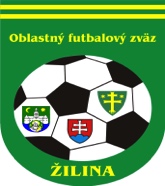 ÚRADNÁ SPRÁVA číslo 11VV ObFZ Žilina oznamuje všetkým FK v pôsobnosti ObFZ Žilina termín konania Volebnej konferencie a to dňa 29. 10. 2021 o 16:30 hod. v Hoteli Slovakia.Všetkým FK v pôsobnosti ObFZ Žilina boli zaslané pozvánky na Volebnú konferenciu s návratkami. Návratky prosíme doručiť na ObFZ Žilina OBRATOM.1. ŠDK - predseda Peter VACHAN, zasadnutie dňa 6. 10. 2021Vylúčení po ČK. Disciplinárna sankcia (ďalej len DS) – nepodmienečné pozastavenie výkonu športu alebo akejkoľvek funkcie, podľa DP čl. 9/2b1, 2: Jaroslav Šimák, 1260740, Hlboké I. DT dospelí, 2 týždne N od 4. 10. 2021 podľa DP čl. 48/1c, 2b, 10 EURLukáš Vallo, 1309178, Brodno I. DT dospelí, 2 týždne N od 4. 10. 2021 podľa DP čl. 49/1b, 2b, 10 EURPatrik Hrobárik, 1293786, Hrabové III. DT dospelí, 1 s. s. N od 4. 10. 2021 podľa DP čl. 45/1a, 2, 10 EUR Dávid Holjenčík, 1372007, Rašov I. MT starší žiaci, 2 týždne N od 4. 10. 2021 podľa DP čl. 48/1c, 2b, 5 EURVylúčení po 2. ŽK. DS – nepodmienečné pozastavenie výkonu športu alebo akejkoľvek funkcie na 1 súťažné stretnutie, podľa DP čl. 9/2b1, 2 a DP čl. 37/3:Matej Rolinec, 1308099, Zbyňov III. DT dospelí, od 4. 10. 2021, 10 EURAndrej Kurucár, 1249349, Bytčica II. DT dospelí, od 4. 10. 2021, 10 EURŠimon Ďurčík, 1353328, Dolná Tížina I. Tr dorast, od 4. 10. 2021, 5 EURNepodmienečné pozastavenie výkonu športu alebo akejkoľvek funkcie na 1 súťažné stretnutie, podľa DP čl. 9/2b1, 2 a DP čl. 37/5:Ján Všelko, 1243459, Štiavník I. DT dospelí, od 4. 10. 2021, 10 EURJuraj Leština, 1316290, Petrovice I. DT dospelí, od 4. 10. 2021, 10 EUR Martin Vydra, 1309748, Horný Hričov I. DT dospelí, od 4. 10. 2021, 10 EURMatej Ondráš, 1306921, Nezbudská Lúčka III. DT dospelí, od 4. 10. 2021, 10 EURDisciplinárne oznamy: ŠDK ukladá Družstevník Rašov za neskorý príchod na s. s. 10.kola I. MT st. žiaci Višňové-Rašov, DS – upozornenie podľa DP čl. 10, 10 EURŠDK berie na vedomie podnet TJ Kolárovice o technickom probléme s vyhotovením videozáznamu a za nahratie neúplného videozáznamu (neúplný aj II. polčas), ukladá DS - peňažná pokuta 50 EUR podľa RS 80.9, 10 EUR ŠDK ukladá TJ Družstevník Hríčovské Podhradie za nahratie neúplného videozáznamu zo s. s. 10. kola v rozpore s RS 80.1, a RS 80.2, DS – peňažná pokuta 50 EUR podľa RS 80.9, 10 EURŠDK ukladá TJ Zbyňov za nesplnenie povinnosti uloženej v ÚS č.10 pod U149, DS – peňažná pokuta 50 EUR podľa RS 80.9, 10 EURŠDK predvoláva Daniel Baláž na zasadnutie v sídle ObFZ Žilina dňa 14. 10. 2021 o 16:45 hod. ŠDK predvoláva Tibor Žofčík na zasadnutie v sídle ObFZ Žilina dňa 14. 10. 2021 o 16:45 hod.ŠDK predvoláva Samuel Novák na zasadnutie v sídle ObFZ Žilina dňa 14. 10. 2021 o 16:45 hod.ŠDK predvoláva R Dušan Zemiak na zasadnutie v sídle ObFZ Žilina dňa 14. 10. 2021 o 16:45 hod.Športovo-technické oznamy: ŠDK opakovane a dôrazne upozorňuje FK na nové znenie RS bod 80.1 a síce na povinnosť nahrávať všetky videozáznamy na videoarchív. Videá sa nedoručujú na ObFZ na DVD ani na USB!!!  Podľa RS bod 80.1. „Vo všetkých stretnutiach I. a II. triedy dospelých je usporiadajúci klub povinný zabezpečiť vyhotovenie nestrihaného, neprerušovaného videozáznamu s trvalým údajom prebiehajúceho času. Ostatné FK majú možnosť vyhotoviť videozáznam z MFS vo všetkých vekových kategóriách usporiadaných ObFZ Žilina. Videozáznam je klub povinný nahrať na videoarchív do 48 hodín od skončenia stretnutia.“ŠDK vyzýva FK o nahratie nominácii v súťažiach staršej a mladšej prípravky v termíne do 15.10.2021. V opačnom prípade budú družstvá zo súťaží vylúčené a nebudú im následne pridelené kredity / finančné prostriedky z členského/. Nenahraté nominácie v zápise o stretnutí kategória  U11 : Skupina  A :   Dolný Hričov, Hričovské Podhradie, SuľovSkupina  B :   FC Juventus B, Teplička nad VáhomSkupina  C :   Višňové, StráňavySkupina  E :    FC Juventus C, Podhorie, Bytčica Skupina  F :     PšurnoviceSkupina  G :    FC Juventus A, Zádubnie, Brodno, BánováSkupina  H :    FC Juventus D, Terchová, FA  United BNenahraté nominácie v zápise o stretnutí kategória  U9 : Skupina  A :   Dolný Hričov, Hričovské Podhradie, SuľovSkupina  B :   FC Juventus B, Teplička nad Váhom, FA United ASkupina  C :   VišňovéSkupina  D :    Kamenná Poruba, FC Juventus C, PodhorieSkupina  E :    FC Juventus A, Brodno, BánováSkupina  F :    Rosina B, FC Juventus D, OZ Závodie, FA United B 2.KR – predseda Michal Očenáš, zasadnutie dňa 07.10.20211. Zmeny DL č. 10:.Zmeny delegačného listu budú tak ako posledné týždne zaslané emailom 2. Ospravedlnenia: Vlasatý, Martinec R., Kuba Radovan, Žalman, Žitník, Charbuliak Daniel, Lonc, Turský, Krajči, Hrivo , Michal J., Harciník Lukáš, Sadiku do prihlásenia; Sudorová prac. dni,; Nemček J. PN ; Mohýlák 10.10.21; A. Charbuliak PD a 10.10.21 po 12:00; a PD; Krško D. 09.10.21; Michal M. soboty; Bajtoš prac. dni.; Kubica 10.10.21 a 14-16.10.21; Gajdica 09.10. a 10.10.21 po12:00; Rojik 9.10.21; Bříza 9 -10.10.21; Franek do 10.10.21; Uhliarik 9.10, 16.10.21;Jankovský do 15.10.21; Čupec Michal do 16-17.10.21; Behančín 26-31.10.21;3. KR prijala oznámenie R Štefana Mitúcha o ukončení činnosti. KR menovanému úprimne ďakujeme za dlhoročnú aktívnu činnosť a do ďalšieho života praje veľa úspechov.4. KR upozorňuje R na včasný príchod na MFS a zároveň na dodržiavanie aktuálnych pandemických opatrení v nadväznosti na opatrenia súvisiace so šírením ochorenia COVID-19. 5. KR žiada všetkých R aby si naštudovali  SFZ – Usmernenie k organizácii tréningového procesu a zápasov amatérskeho futbalu i mládeže, ktorý nájdete na nasledujúcom odkaze: https://futbalsfz.sk/sfz-usmernenie-k-organizacii-treningoveho-procesu-a-zapasov-amaterskeho-futbalu-i-mladeze/. Žiadame o jeho dôkladné preštudovanie a dodržiavanie, nakoľko kluby môžu požadovať príslušné doklady pred vstupom do areálu štadióna a môže sa stať, že bez nich Vás do neho nevpustia.6. KR odporúča všetkým R skontrolovať si platnosť RP, v prípade, že im v krátkej budúcnosti končí platnosť je nevyhnutné cez svoj ISSF účet požiadať o vydanie nového. Bez platného RP nemôže byť R obsadený.7. KR upozorňuje R na povinnosť uzatvoriť zápis o stretnutí do 1 hodiny po   odohratí MFS. V odôvodnených prípadoch do 24:00 daného dňa (napríklad z dôvodu výpadku internetu v mieste konania stretnutia). V prípade opakovania neuzatvorenia zápisov do 1 hodiny po odohratí MFS bez relevantného zdôvodnenia zo strany R budú rozhodcovia postúpení na potrestanie ŠDK. 8. KR upozorňuje FK, že pri sťažnosti na výkon R voči udeleniu ŽK považuje podnet za závažný, len v prípade ak bude súčasťou udelenia ČK po 2. ŽK. Za závažné pochybenie pre podanie podnetu cez ISSF na KR ObFZ v zmysle ustanovení RS kap. XIII. bod 80.10, bod 80.11 je neoprávnené udelenie ČK hráčovi, prípadne neudelenie ČK hráčovi, nesprávne nariadený PK, nesprávne uznaný, prípadne neuznaný gól. Poplatok 40 EUR podľa RS kap. XIII. bod 80.16 bude uhradený v MZF, okrem prípadov opodstatnenosti, čiastočnej opodstatnenosti, nepreukázateľnosti z hľadiska snímania videokamerou, resp. stiahnutia sťažnosti do začiatku zasadnutia príslušnej komisie.Príklady podaní:a)   V čase 15:30 prvý polčas podľa videa z futbalnetu mal byť hráč súpera xy vylúčený z hry za surovú hru, prípadne HNS.b)   V čase 35:15 prvý polčas podľa futbalnetu sme mali zahrávať pokutový kop za podrazenie súpera v PÚ.c)   V čase 41:10 druhý polčas nám nebol uznaný regulárny gól.9. KR oznamuje, že záujemcovia o vykonávanie funkcie rozhodcu sa môžu prihlásiť  emailom na adresu: kr-obfzza@obfzza.sk . Termín školenia bude stanovený pri dostatočnom počte prihlásených záujemcov. 10. KR upozorňuje všetkých R, že ospravedlnenia je možné posielať na známu adresu delegovanie@obfzza.sk  najneskôr do pondelka 18:00 hod. Po tomto termíne bude ospravedlnenie považované za neskoré (s pokutou).3. Sekretariát – ObFZ Na požiadanie funkcionárov futbalových klubov, dávame do pozornosti tel. číslo na opravu futbalových lôpt: 0908 533 955Úsek vzdelávania trénerov SFZ v spolupráci s TMK TFZ organizuje školenie trénerov UEFA GR C licencie v rozsahu 60 hod. v Martine v termíne od 8.novembra 2021 do 31.januára 2022. Maximálny počet účastníkov je 24. Podrobné informácie o priebehu školenia, spôsobe a podmienkach prihlásenia sú zverejnené v ÚS SFZ.Ing. Igor Krško  v.r.                                              Milan Matejčík  v.r.   predseda ObFZ	sekretár ObFZZmeny termínovZmeny termínovZmeny termínovZmeny termínovZmeny termínovZmeny termínovZmeny termínovSúťažKoloDomáciHostiaNový termínPoplatok POZNÁMKA1.tr.dospelí11Bánová BVeľké Rovné10.10.2021 o 14,3010.10.2021 o 14,3013NededzaLiet. Lúčka23.10.2021 o 14,0023.10.2021 o 14,0013Horný HričovBánová B23.10.2021 o 14,0023.10.2021 o 14,002.tr.dospelí8KolároviceRašov8.10.2021 o 15,00nariadené9JablonovéKolárovice22.10.2021 o 15,0022.10.2021 o 15,001.tr.dorast11Dolný HričovDivinka9.10.2021 o 10,002Horný HričovVeľké Rovné23.10.2021 o 10,0023.10.2021 o 10,002.tr.dorast8Hliník Kolárovice17.10.2021 o 11,3017.10.2021 o 11,301Hliník Zádubnie24.10.2021 o 12,0024.10.2021 o 12,001.tr.žiaci8Dlhé Pole Rašov8.10.2021 o 16,009HvozdnicaKotešová8.10.2021 o 16,002.tr.žiaci10LietavaOvčiarsko15.10.2021 o 15,0015.10.2021 o 15,0010Terchová Podhorie21.10.2021 o 17,0021.10.2021 o 17,001.tr.ml.žiaci A11StrážaĎurčiná10.10.2021 o 10,0010.10.2021 o 10,0011Lietavská LúčkaTerchová10.10.2021 o 10,0010.10.2021 o 10,0010Terchová Rosina12.10.2021 o 17,0012.10.2021 o 17,0011PodhorieZbyňov13.10.2021 o 17,0013.10.2021 o 17,0010Kamenná PorubaPodhorie19.10.2021 o 17,0019.10.2021 o 17,001.tr.ml.žiaci B2KŠK ŽilinaHliník12.10.2021 o 17,0012.10.2021 o 17,002RosinaHôrky14.10.2021 o 16,0014.10.2021 o 16,002Juventus ŽilinaŠtiavnik14.10.2021 o 16,3014.10.2021 o 16,308FA UnitedŠtiavnik17.10.2021 o 10,0017.10.2021 o 10,00